Kállai KatalinKőidő, vízidőrejtvénydráma a szamosújvári Szentháromság-templomban őrzött festmény megfejtésére Várady Máriának és Szőke Istvánnak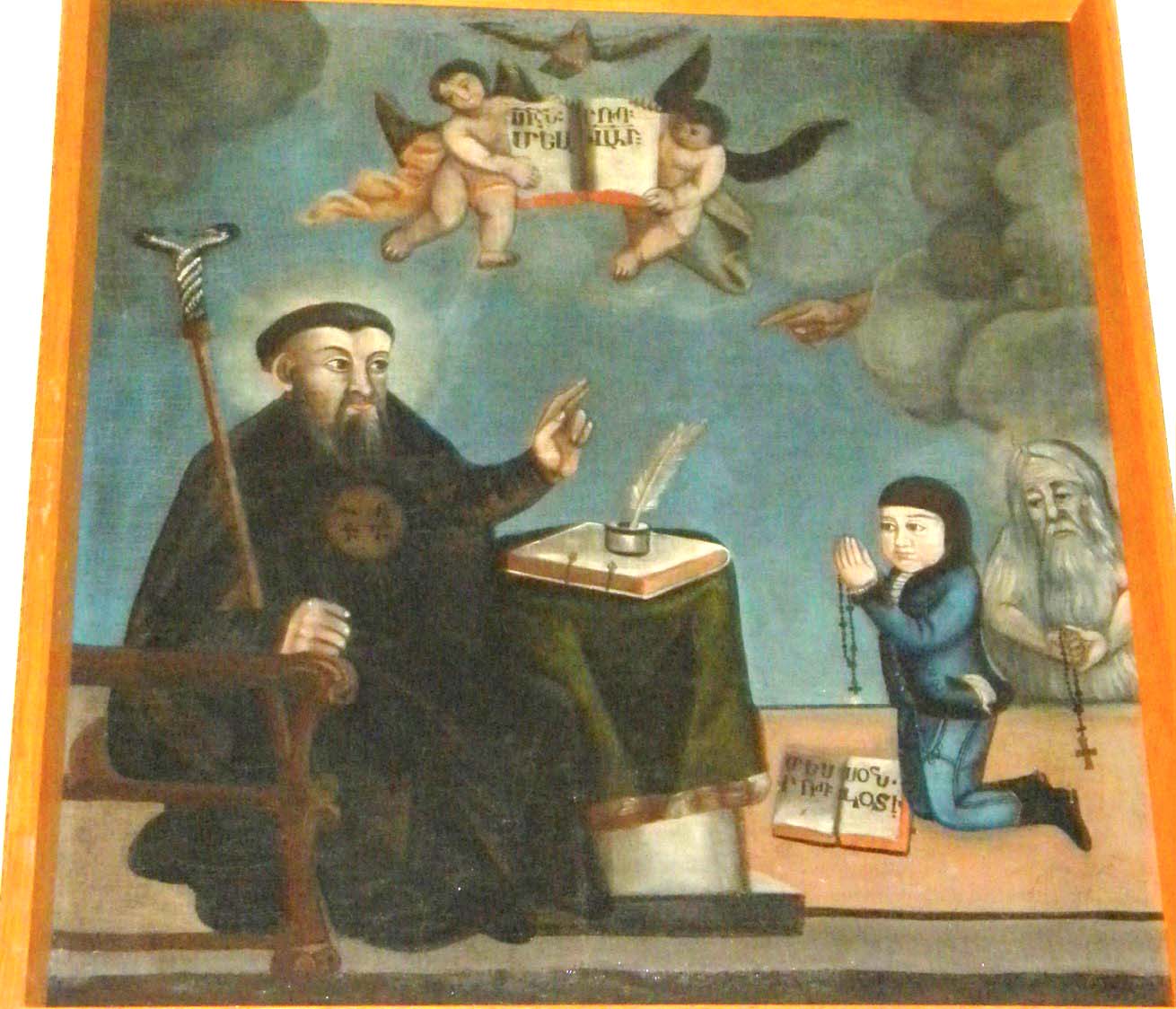 Történik Erdélyben a 17-18. század fordulójánA 17. század legvége új korszak kezdete Erdélyben. A török visszaverése, a karlócai béke, a Habsburg uralom alá került fejedelemség integrálódása az Osztrák-Magyar Monarchi-ába lehetőséget teremtett arra, hogy a beköszöntő századdal lendületet kapjon az újkori történelem. Nemzetségek keltek útra, vallási felekezetek feszültek egymásnak, hogy az állandó török fenyegetettség traumájának az elmúltával új élet kezdődjön a felszabadult területeken. Forrongott, változott minden... Különösen érvényes ez az örmény lakosság-ra, amely I. Apafi Mihály fejedelem hívására keresett új hazát Erdélyben, miközben gregorián hitét, téritőjük, Oxiende Verzerescu biztatására, örmény szertartású katolikus hitre cserélte. Ám azzal, hogy az áttelepült örménység, személyes boldogulását fontolgatva, újragondolta létét Európában, folyamatos lépéskényszerbe sodorta magát. Döntéseikkel adott esetben egész népük jövőjét alapozták meg, vagy tették kockára... Szereplők:ARAKEL, örmény fiúVAHAN, marhakereskedő, Arakel apjaMAKRUHI, Arakel anyja VARDUHI, Arakel legidősebb húgaMANUSAK, Arakel középső húgaAGAVNI, Arakel legfiatalabb húgaNAIRI, Arakel unokatestvére KARNIG, örmény tarisznyakészítőJÁNOS, a székely gazda fiaELIZE, szász lányVINGÁRTI GÁSPÁR, szász nagykereskedő, Elize apjaFŐPAP, néma szereplő ---AZ IDŐS ARAKELAz előadás összes figurája őriz magában egyfajta idillt, elképzelést arról, hogyan szeretné élni az életét. Ám a bizonytalan valóság nyomot hagy rajtuk. Próbálják nem mutatni, de ritkán oldódik föl a kedélyük. Akkor is csak pillanatokra. Az elveszett-ség mindegyre rájuk törő érzését ki-ki a maga módján igyekszik kompenzálni...Az előadás vidófelvétellel, Verdi Nabuccójának „Va pensiero” című kóru-sával kezdődik az elveszett szülőföldről, amelyet egy virtuálisan összeállt operakórus közre-működésével streameltek a 2020-as karantén idején:https://www.youtube.com/watch?v=JTVXEGIS3LE A felvétel 01:00-tól indul. A videókép 03:10-nél elsötétül, a zene marad 04:19-ig. A zene vége átcsúszik az előadás kezdőképébe.Tél...1/1Jézus születésének ünnepe. Néma jelenet. Az anya, az apa és három lányuk, kik nem-rég érkeztek a Havasokon át Erdélybe, családi körben, meghitten ünnepelnek. Belép a főpap. Az anya egy tálban vizet hoz, két oldalán gyertyát gyújt. Megkezdődik a karácsonyi házszentelés ceremóniája. A pap kis kézi keresztjét belemártja a vízbe, megszenteli vele az egész házat. Mikor végzett, a családtagok megcsókolják a keresztet. A ceremónia végeztével Vahan, a családfő almát nyújt a papnak...Az előtér elsötétül, kivilágosodik a színpad hátsó része, ahol – elkülönítve tértől és időtől – agg öregember ül. Az idős Arakel az. Hosszúra nőtt hajával, fehér szakállával úgy néz ki, mint a szamosújvári templom Meszrop Mastocról készült festményén lévő ismeretlen férfialak. Miközben az színpad előterében csupán a szereplők kontúrjai látszanak, az agg mester halk hangon mesélni kezd.AZ IDŐS ARAKEL	Úgy hiszem, boldogok voltak akkor... Az erdélyi Havasok föléjük magasodó bércei között. Szépnek látták a jövőt. Ez volt a legtöbb, mit Isten adhatott nekik. A legtöbb, mit földi halandó kaphat... A hontalanságból érkeztek a hontalanságba. Moldva véráztatta földjéről Erdély zordon méltóságú tájaira. A földre, amely – ha olykor konok is volt velük – megadta, amire vágytak. A fiává fogadta őket. Az otthontalanokat, kik a hazát, az ősit, a lelkükben cipelték, ám súlya könnyebbé tette a napjaikat. Léptüket évezredes hit vezérelte, hit, mely viharoktól tépázva vitte őket az úton. Ezzel a képpel emlékszem rájuk. Ezzel a magasztos, örömteli képpel Jézus születésének ünnepén, amelyet – hátrahagyva Moldvában – jómagam soha nem láttam. De hiszem, hogy boldogok voltak akkor...sötét1/2A színpad hátterében, hol imént az agg mester ült, most Moldva egy kietlen szeg-letét látjuk. Az idős Arakel helyén a fiatal, nem egész húsz esztendős Arakel, akit a család Moldvában hagyott a tél közepén az eladásra szánt állatokkal. Térdepelve, összekulcsolt kézzel imádkozik. Mellette egy nemrég született kecske kuporog.ARAKEL	Jézusunk születésének napján Teremtő Istenünk nézz le ránk. Óvj minket az otthon, a – távoli – szülőföld ünne-pén. Áldd meg létezésünket, védj meg minden földi ha-landót. Embert, állatot, (megsimítja a mellette gubbasztó kiskecskét) az enyéimet mind. Enyéim közt is Vahant az apát, Makruhit, az anyát, Agavnit, Varduhit, Manusa-kot, édes húgaimat. Érzem az illatot, amit itt hagytak... A tovafutó ősz illatát, amit elvittek magukkal... Az itt maradt ünnep lágyan busongó szeretetét. Add meg ne-kem, Jóurunk, hogy az ő örömüknek örüljek, s feledjem a bút, amihez nem illik az ünnep.  Arakel elhallgat, homlokát összekulcsolt ujjaira ejti, majd fölemeli újra.ARAKEL	...Add, hogy apám kívánsága szerint eladhassam a marhákat, s a pénzzel, amelyre oly igen áhítozik, új jövőt kezdhessen a család. Add, hogy mindenben megfeleljek neki. Vahannak, a messzeföldön híres marhakereskedő-nek, aki tisztelettől övezve éli mindennapjait. S add, hogy a szeretet, amely hozzá fűz, ne kösse gúzsba saját jövendőmet...Arakel fölemelkedik a térdeplésből, ölében a kecskegidával leül egy székre.ARAKEL	És most mesélj, te ártatlan jószág, mindentudó kis barom, te, egyetlen társam, akinek erre az estére Iste-nünk megadta a szólás jogát. Mesélj a régmúltról, midőn áldott Jézusunk báránykák bégetése közepette evilágra jött. Meséld el nekem, hogy őseim miként futottak el Áni városából, s a hosszú úton hogyan jutottak végül a mesz-szi őshazából az idegen földre, Erdély büszke hegyei közé. Mesélj, mi történik ott távol, mondd el nekem, enyé-im miként ünneplik Jézus születését. Van-e ott haza... Valóban befogadta-e őket az idegen nép, ahogy jó Apafi fejedelem előírta nekik. Vigasztalj, te Krisztus ünnepén emberi szóval megáldott teremtmény. Vigasztalj e ma-gányos órán, erősíts meg hitemben, hogy boldogok ott.A színpad háttere elsötétül, kivilágosodik az előtér. A családot látjuk a megszentelt házban az asztal körül. Makruhi, az anya hozza a bárányhúsból készült ünnepi ételt. A két idősebb lány, Varduhi és Manusak, csú-nyán civakodnak. Vahan, a családfő a távolba révedve, Agavni, a legkisebb lány lehajtott fejjel ül az asztalnál.MAKRUHI	Itt a halamsha! A legzsengébb báránykából, amit apátok hozott az ünnepre. a gondolataiba merült családfőhöz fordul Isten óvja, Vahant! a lányokra mordul Lányok, ne civa-kodjatok!MANUSAK	méltatlankodva Mért kellett Varduhinak nevezni, szúr mint a rózsatövis!VARDUHI	dühöse) Kit érdekel a név? Ha Manusak valóban ibolya lenne, szelíd illatot hozna közénk, de ő vad és engedet-len. Nem tiszteli az idősebb nővért.MAKRUHI	Nevetekben ott van mind az ősök tisztelete, rajtatok áll miként használjátok. a két lány még mindig egymás kezét cibálj) Na, jó, hagyjátok abba!MANUSAK	árulkodik Elküldte Jánost, a székely gazda fiát, hogy nincs helye közöttünk. pimaszul meglegyinti Varduhi fejét Hát, nem vagyunk-e rokonok Jézus Urunkban itt, az ő házukban, amit magunknak szenteltünk?! Apánk más népek tiszteletére tanított minket, arra, hogy fogadjuk el a másik szokásait. Miért ne ünnepelhetne velünk a szállásadó gazda fia, hiszen nincsen itt senkink. Se barát, se rokon. Milyen szomorú ünnep ez!VAHAN	morózusan Tekintsetek a galambra, és nézzetek maga-tokba. Agavni úgy ül itt közöttünk, mint azok a szelíd madárkák, akik halálra váltan gubbasztanak a viharok közepén, de a világló napsütéshez ők adják az erőt.Agavni szólna valamit, de Manusak elébe vág.MANUSAK	dacosa) Agavni még zsenge, nem tud ő semmit! Alig múlt tizenöt. Nincs ereje. MAKRUHI	Ne mondj ellent apádnak, Manusak! Ha kisleány, hát, védelemre szorul. Ki tudja, mikor szorulsz te az ő védelmére.VARDUHI	Agavni nem kér védelmet soha. Nem is fogadna el. Csak az eget bámulja szótlanul. Nincsenek barátai. Könnyű neki. Nem hagyott hátra Moldvában senkit.MANUSAK	gúnyolódva Mert te otthagytál mindent, úgy-e, Varduhi?VARDUHI	Hallgass!MANUSAK	Varduhi is csak az eget bámulta, de nem ám egyedül. Annak a tímárnak a fia, tudja, apám, az a Bogdán, az kerülgette egyre. VARDUHI	Hallgass!!MAKRUHI	mézesmázos arccal tekint föl a plafonra Urunk a szeretetben, regulázd meg a lányaim! hirtelen váltással dühbe gurulva Méghogy nem hagyott senkit?! Mind otthagytuk drága Arakelünket, az egyetlen fiút, aki most egyedül gub-baszt a marháink között. Vagy talán már eladta őket, ahogy az apja kívánta. Ügyes fiú.VARDUHI	Méghogy ügyes.MAKRUHI	Arakelben ott van minden, amit ti lányok kívánhatná-tok. Harmónia és lélek, az evilági szépségekbe vetett isteni hit.VAHAN	a foga közt szűrve Mert már elsőre leányt akartál és lány-nak nevelted.MAKRUHI	Te pedig, jóuram, a saját képedre szeretnéd. Vagy tán nem azért hagytad ott? Mindenki innen jár Moldvába marhákat venni, te pedig, magára hagyva a fiad, általa próbálod eladni a rengeteg jószágot.VAHAN	szelídebben mint várnánk Te is tudod, Makruhi, hogy jó-szágaink lesoványodtak, nem bírták volna ki a legzor-dabb télben idáig. Vagy akartad volna nézni a lányaid, amint minden elhullott állatot a sajátjukként siratnak?MAKRUHI	Kibírták volna. Sokat kibírnak.VAHAN	Jaj, tudatlan. Az örmény jóravaló nép. Nem kínoz feles-legesen állatot. MAKRUHI	Várhattunk volna tavaszig.VAHAN	Miközben ránk gyújtják a házat? Amúgy meg mi tudsz te az adóügyekről. Azokról követelésekről, amiket a görög kereskedők helyett is nekünk kell fizetnünk. Duca görög-jei helyett, kiket a nép fölé helyezett, s jólétüket a néppel fizettette meg. Kiknek vallását próbálták tűzzel-vassal ránk erőltetni. Vagy akartál volna állandó fenyegetettségben élni? Félelemben, hogy egy szál pendelyben kiűzetünk? Miként vallásunk miatt oly nagy fenyegetést kaptunk, mert jóurunkkal, Oxiende Verzerescuval megtértünk Rómához? A jelent nézd, Makruhi! Mik vagyunk, hová jutottunk. Vagy netán jobb lenne Moldvában reszketni, hogy földúlja otthonunk az itt ragadt portyázó török?! VARDUHI	halkan Erre is jöhet még török.MAKRUHI	a fia iránti aggodalmában ismételgeti Most erőnek erejével eladatod, s tavaszon, ha megenyhül az ég, mégy vissza Moldvába marhát venni.VAHAN	elvesztve a türelmét Erős, egészséges állatot, ami tavaszon könnyen vándorol idáig! S amit itt, a vastag legelőkön fölhízlalunk.MAKRUHI	összekulcsolja a kezét Ó, Arakel, drága egyetlen fiam! A harapó télben Jézus vezéreljen utadon!sötét1/3A sötétben megszólal Luther Márton „Nu komm, der Heiden Heiland” című középkori éneke német nyelven, majd kivilágosodik a szín. Szász lány, az ünnep-lőbe öltözött, szőke, Elize várakozik komoly arccal a feldíszített karácsonyfa mel-lett. Igazít valamit az egyik karácsonyfadíszen. Belép a terembe Vingárti Gáspár, méltóságteljes erdélyi szász nagykereskedő. Kezében fából készült, apró kazetta. Megáll a lánya mellett, elkomorult arccal nézi a földíszített fát.GÁSPÁR	Luther Márton, a mi wittenbergi reformátorunk állított elsőként karácsonyfát s díszítette föl gyermekeinek. Pél-dát mutatott ezzel minden szülőnek, ki gyermeke jó-létére teszi föl életét. Elize, a te arcod édes és szelíd, talán még édesanyádénál is szelídebb. Az anyánál, ki a bába-sszonyok szerint már nem tudott a kezébe venni. Gáspár áhítatos mozdulattal a lányának nyújtja a dobozt.GÁSPÁR	Egyetlen leányom, szászok szépe, fogadd ezt az ajándé-kot most, hogy Karácsony előtt egy nappal tizennyolc esztendős lettél. Ennyi idős volt édesanyád, mikor jegy-ajándékba kapta tőlem és azóta sem volt asszony, ki méltó lett volna rá. Legyen tiéd e gyűrű, szeretetem örök záloga. Bárhová is vezéreljen téged halálom után a Jóisten, ezzel emlékezz rám.Elize elveszi a dobozt, az ujjára húzza a gyűrűt. ELIZE	szomorúan Mért beszél halálról az ünnepen, apám?GÁSPÁR	A halál életünk része, gyermekem. Az ünnep része is. Mert van. Létezik. Se jó, se rossz. Ahogy az élet, amely olyan lenne halál nélkül, mint nappal éjszaka nélkül, öröm búbánat nélkül. Üres. Ne féld a halált, én se félem. Ha e földi létben megteszed a dolgod, földöntúli bol-dogság lesz a jutalmad egy örökkévalóságon át.ELIZE	De mi az én földi teendőm?Gáspár, bár igyekszik leplezni, egy pillanatra zavarba jön. GÁSPÁR	szaggatottan kezdi Az én anyám... aki előttem négy fiú-gyermeknek adott életet... abban a korban született, mikor az erdélyi szászok szerencsecsillaga kezdett halo-ványabban világlani. De ott tündökölt az ég horizontján. Anyám kiválasztotta magának ezt a csillagot, és volt ereje hozzá, hogy apám életét e csillagot figyelve vezé-relje. Látta, amit körülötte nem sokan láttak. ELIZE	Azt kéri tőlem, apám, hogy egy szász férfi mindenlátó alárendeltje legyek?GÁSPÁR	Ó, Elize, még oly fiatal vagy. Miért lenne alárendelt az, ki észreveszi a pislákoló fényeket? Aki, ha halványan is, de látja, merre vezet az út. A férfiak életében az asszony, fontosabb mint a saját életük. Elég, ha képes örömöt adni s kihúzza a sors fullánkjait. Ne feledd, a Jóisten olyan szerepeket oszt ránk, amit megérdemlünk. ELIZE	szelíden, mintha nem is mondana ellent apjának Amerre járok, tengernyi nélkülözőt látok. Miként tudnám el-mesélni nekik, hogy nem érdemelnek jobbat?GÁSPÁR	Isten a tudója, kinek, hol jelöl helyet.ELIZE	Ahogy a törököt is ide vezérelte, meg a végtelen sze-génységet, ami földúlt földünkön maradt.GÁSPÁR	Vigyázz, ne káromold Istent, gyermekem. Látod, ahogy az én felmenőim még saját birtokuk urai voltak, én má-sok portékájával kereskedem...ELIZE	Temérdek portékával, apám. GÁSPÁR	Birtokunk már nincs, én így szolgálom népem és enyéim jólétét.ELIZE	kicsit félve, félszegen A birtokon szászok nyomorgattak szászokat. GÁSPÁR	Hol hallasz te ilyen káromló beszédet?ELIZE	A konyhán beszélik.GÁSPÁR	maga elé Így adjon szász a szásznak munkát. kénysze-redetten fölnevet Majd még az örmény kereskedőket is megvéded, kiket hiába próbálunk rávenni, hogy el-hurcolkodjanak Besztercéről. ELIZE	halk, de határozott hangon Nem bántottak senkit.GÁSPÁR	A galamb is csak addig galamb, míg el nem eszed előle a morzsát.sötét1/4Vahan családjának bérbe vett háza a februári télvíz idején. A tűzhelyben még pis-lákol a tűz. Makruhi tesz-vesz, rámolja a vacsora után maradt edényeket. Vahan rosszkedvűen üldögél egy pohár bor mellett. Makruhi próbálja szóval tartani.MAKRUHI	Reggel végre olvadni kezdett, de mondják, ez itt csalóka. A legzordabb tél február végére tartogatja magát.Vahan nem válaszol. Beleiszik a poharába.MAKRUHI 	Merre járhat a fiú, az én drága gyermekem?VAHAN	Hallottad a hírt. A jószágot eladta, jó árat kapott érte, mi gondod a többivel?! morogva hozzáteszi Kaphatott volna többet is, de ennyivel is lesz mit kezdeni.MAKRUHI	És ha út közben baj éri?VAHAN	A Jóisten hazavezérli.MAKRUHI	Haza?VAHAN	maga is gondterhelten Ez itt a hazánk. Jobb, ha elfogadod.MAKRUHI	Hányadik hazánk ez, Vahan? És hány lesz még??VAHAN	Isten segedelmével megpihenhetünk. Gyermekeink há-zasságot kötnek, épp jó korban vannak hozzá. Nemze-dékek sorának lesz itt a hazája, megszámlálhatatlan utódunk fogja benépesíteni. Bízz a Jóistenben, Makruhi.MAKRUHI	Házasságot? Kivel? Varduhi csak busong, hogy oda kel-lett hagynia Bogdánt, a tímár fiát. Jöhetne lánykérőbe maga a német császár vagy a törökök szultánja, átnézne rajtuk mint az egyszeri varga, aki a teliholdat is új-holdnak nézte.VAHAN	Jön majd más, ne félj. A fiatal lányok mindig szerelembe esnek, csak győzzük követni.MAKRUHI	És a székely gyerek? Az a János? Aki Manusaknak csapja a szelet? Látom ám, milyen büszke szemekkel nézed. Tán nem azt akarod, hogy...VAHAN	az asszonyra mordul Máris nem kéne lakbért fizetnünk.MAKRUHI	Aztán még kivel nem házasítanád össze a lányaid pár szem garasért? maga elé Járják azok a maguk útját...VAHAN	mogorván Nem pár szem az!A kinti hóesésből beront a szobába a három lány, Varduhi, Manusak és Agavni. Jókedvűek.MANUSAK	örvendezve Megint eleredt a hó!MAKRUHI	Na, jó Isten.VAHAN	Ne káromold! Adj nekik valami meleget inni.MAKRUHI	Vacsoráltak eleget, majd megmelegszenek.A lányok ledobálják a  felsőruhákat magukról, egy rakásban lekuporodnak az asztal mellé.MANUSAK	követelőzve Anyácska, mesélj!AGAVNI	átszellemült hangon kérleli ő is Mesélj, anyácska, vigyél el minket a sok víz birodalmába, ahol a király leánya a szomját oltotta...VARDUHI	arcára ragadt mosollyal, de boldogtalanul Csak vigyél  el innen.MAKRUHI	kéreti magát Kívülről fújjátok...MANUSAK	türelmetlenül De igen! De igen! Csak te tudod mesélni.Makruhi elhelyezkedik az asztal végén, szemben Vahannal. Lassú mozdulatokkal meggyújt egy gyertyát...MAKRUHI	Gagik király leánya, Covinar, kinek ősanyja a Víz-istennő, Nari volt...A lányok visszhangozzák a szavait.MANUSAK	Nari...AGAVNI	Nari...MAKRUHI	...ellentmondva apja akaratának vonakodott az arab kalifával kötendő házasságától.Makruhi elhallgat egy pillanatra. A lányok, mint gyerekkorukban, ösztönösen közelebb bújnak egymáshoz.MAKRUHI 	...S hogy hiába próbálta apja szándékát eltéríteni, a ki-rály leánya búskomorságba esett. Mígnem egy reggel nagy bánatában hosszú sétára indult. Csak ment és ment, egészen odáig, míg fölhevülten a nap sugaraitól elérte a végtelen tengert. Ott aléltan leroskadt, s Teremtőjéhez kezdett fohászkodni, adna-e néki szomjoltó vizet... Makruhi tart egy kis hatásszünetet, a lányok mocorogni kezdenek Abban a szent pillanatban a Jóisten csodát tett! A hatalmas víz lecsendesült, a közeli sziklából pedig édesvízű forrás fakadt fel. Covinar azonmód ledobta ru-háit, s belevetette magát a tengerbe, hogy igyék a kő-sziklából fakadt forrásból. Miután szomját enyhítette, igen nagyon megkönnyebbült. Mosolyogva nézett kör-be, ám akkor észrevette, hogy a forrás vize, mely a meg-könnyebbülést hozta neki, immár elapadt örökre... A három lány izgatottan bökdösi egymást az ősi eposz történetének jól ismert csattanója előtt.MAKRUHI 	...Visszatért apja palotájába s kilenc hónapra rá a lányok kuncogni kezdenek két szépséges ikerfiúnak adott életet. Így lett a víz nemzetségalkotó erőnk. Oly nagy erő, mely a sziklát is széthasítja.A lányok jókedvre derülnek a mesétől. Nevetve élcelődnek. Még a szótlan Agavni is.AGAVNI	Csomagoljon az útra, anyám, innen bizony sokat kell menni a tengerig...MANUSAK	Ugorj a kútba, Agavni, s már nem is kell férjhez menned.VARDUHI	Nekem ugyan elhinné-e, anyám, hogy a víztől estem teherbe?MAKRUHI	Kellő tiszteletet az ősöknek, ördög ivadékai!VAHAN	fölhorkan No, no!MAKRUHI	Lányok! Ágyba!A három lány kezd szedelődzködni, mikor kaparászás hallatszik az ajtón. Egymásra néznek. Arakel lép be havas kabátban, megviselten. ARAKEL	Snor hawor nor dari.Makruhi fölsikít.MAKRUHI	Fiam, egyetlen fiam!A lányok körbeugrálják Arakelt, a nevét kiabálva. Arakel! Arakel! Arakel! Makruhi nem megy a közelébe, távolról, büszke tekintettel nézi a fiát. VAHAN	Megjött a család boldogulása. ARAKEL	Anyám, apám... Agavnihoz szól A tarisznyám kint az ajtó előtt.Agavni vidáman kisiet, majd egy hatalmas tarisznyával jön vissza.AGAVNI	lelkesedve Kint van egy kecske!ARAKEL	megbocsátó mosollyal Kint, kint.VAHAN	örömteli arccal No, megvan a holnapi vacsora is.sötétTavasz...2/1A hűvös szobába beszűrődnek a reggeli Nap gyenge fényei. Makruhi a télinél lengébb, tavaszi ruhát öltve keresgél az egyik ládában. Kikiabál a szobán túlra.MAKRUHI	Lányok! Lányok! Hol a karácsonyi terítő? Melyiktők tette el a téli förfordulásban? a maga módján dohog Ha azt a kis tavaszi vetést, Isten segedelmével, nem abból szór-juk szét a kertben, tátoghattok éhesen a következő télen.Makruhi türelmetlenül, ám a szokásos, mindent megbocsátó mosolyával kifut a szobából. Az ablakon túlról halk mekegés. Arakal jön elő, kezében fatábla. Innen is, onnan is keresi a fényeket. Végül elhúz egy széket az ebédlőasztal mellől, a szoba közepére teszi. Támlával szemben leül a székre, s a táblát a széktámlának támasztva rajzolgatni kezd. Furcsa zajok szűrődnek be kintről, aztán a mekegés elhallgat. Kétségbeesett arccal befut Agavni.AGAVNI	Jaj, Arakel, bátyám! A kecskét... a kecskét... a jó barátodat!ARAKEL	rosszat sejtve fölnéz a munkából Mi történt, Agavni?AGAVNI	összeroskadva leül egy székre, sírni kezd Apánk levágatta a kecskét!ARAKEL	Az nem lehet.AGAVNI	Levágatta, mondom!Arakel ledobja a táblát, kisiet. Agavni az asztalnál sírdogál tovább. Arakel sápadtan jön vissza.ARAKEL	próbálja tartani magát Ne sírj, Agavni.AGAVNI	sírva Levágatta, úgy-e?Arakel leül Agavni mellé. A semmibe bámul.ARAKEL	mélységes szomorúsággal Az ember a fontosabb... nem az állat... Élnünk kell, Agavni. A Jóisten azt rótta ránk, hogy megegyük az állatainkat, különben mi magunk el-pusztulunk.AGAVNI	Átkelt véled a Havasokon... Azt mesélted, még apró gidácska volt.ARAKEL	könnyes lesz az ő szeme is Ne gondolj bele, kishúgom. Van itt egy rajz... fölkel, keresgélni kezd az egyik láda tetején, a szétszórt holmik között Van itt egy rajz, róla készítettem. Neked adom. Így megmarad nekünk...Arakel leteszi Agavni elé a rajzot. Agavni tovább zokog, Arakel merev arccal ül vissza az asztal mellé. Nem szólnak. Belép egy ijedt szemű örmény lány az ajtón, Nairi. Finom mozdulatú, formás teremtés, teljesen összezavarodva.NAIRI	Pári or!Agavni az asztalra borulva sír. Nairi beljebb jön. Bólint Arakel felé. Arakel olyan arckifejezéssel nézi, mintha nem a valóságot látná. Aztán hirtelen rádöbben, hogy hús-vér alak áll előtte. Szomorú hangon válaszol.ARAKEL	Pári or! Mi járatban... így egyedül?NAIRI	zavartan hadarni kezd Nairi vagyok. Apámuram édes-bátyjának, Vahannak a családját keresem. A családot, akiről apám azt állította, hogy többé már nem az én csa-ládom, mert letértek az ősi keresztény hitről, hogy el-ismerjék Rómát, és ezzel elárulták az őseinket... elhallgat, Arakel arcát fürkészi, majd ugyanolyan hadarva folytatja Nemrégiben találtak két pestiskórost a falunkban, emiatt apámuram, félvén, hogy elharapózik a járvány, egy szol-gával elküldött Moldvából. A szász kereskedőhöz, Vin-gárti Gáspár uramhoz menekített Besztercére, ki közös ügyeik folytán még számadással tartozott neki. Ő ímmel-ámmal befogadott, de ahogy a terjedő moldvai kór híre elért hozzá is, kiadta az utamat. könnyes szemmel Nem tudom, merre induljak, vissza a Havasokon át... Arakel minden érzelem nélkül egy székre mutat az asztal mellett. Nairi félszegen leül.NAIRI	sírós hangon Hallottam, hogy  jóapám bátyja a családdal együtt ide települt. Gondoltam, megpihenhetnék a haza-út előtt...ARAKEL	némi humorral próbálja tompítani a helyzet élét Egyetlen Teremtőm, valóban két síró leányzóval zársz egy fedél alá? Nairihez fordul Nairi? Te vagy az a kicsiny leányka, aki a Világosító Szent Gergely ünnepén akkora csomó zöld ággal masérozott be a templomba, hogy alig lát-szott ki a gallyak közül?NAIRI	bizonytalanul Nairi vagyok...ARAKEL  	föltámadó mosollyal az arcán Agavnira mutat Ő pedig itt Agavni unokahúgod, akit nem ismerhettél, mert azután született, hogy apáink, miként a felnővő oroszlánkölkök, összekaptak valamin. NAIRI	szipogva Tudok róla. Afféle elszámolási ügy miatt...Agavni lassan abbahagyja a sírást, érdeklődve Nairire tekint.NAIRI	Agavni? Szép neve van.ARAKEL	Ő a mi édes galambunk.NAIRI	Galambnak édes, leánynak kissé szomorú.ARAKEL	Jóisten báránykáját siratja.NAIRI	ijedten Meghalt a testvéretek?ARAKEL 	Testvérnek testvér, de nem olyan, mint a többi. A mi szívünknek kedves. Nem értheted.AGAVNI	sírós hangon, együttérzéssel Sajnálom, hogy a szász keres-kedő megtagadta tőled a szeretetet.NAIRI	földerülve Nem úgy a leánya, az anyátlan Elize. Kedves teremtés, kedvessége túlnő a ház falain. halványan el-mosolyodik Jutott belőle nekem is.ARAKEL	elgondolkodva Elize?NAIRI	Úgy bizony. Még a neve is édes. Anyja, kinek első gyer-meke volt, korán elment. Belehalt a szülésbe. Apja nevel-te abban a nagy házban Beszterce közepén. Azt hinnéd szomorú leányzó, de a szomorúság mélyre van rejtve benne. Tán a sok szeretet, melyet szülőanyjának nem adhatott meg, tette ily együttérzővé. Isten segedelmével szeret ő mindenkit, a szakácsné sápkóros fiától az abla-kában csipegető kehes galambig.ARAKEL	maga elé, mintegy önmagát vigasztalva az elvesztett kecske-barát miatt Egy kedves lény elment – egy kedves lény híre eljutott idáig...Kisebb robajjal belép a családfő, Vahan. Ingujja egyik oldalon véres, de nem feltűnően. Mondandóval érkezik, ám hirtelen észreveszi az új vendéget.VAHAN	Nocsak.Nairi föláll az asztaltól, de nem szólal meg. Vahant nézi ijedten.VAHAN	Ismerős leányka. Ohó! Arcod mintha enyémre hasonlí-tana. Csak nem fivérem egyetlen gyermeke vagy?Nairi még mindig nem szól, lesüti a szemét.ARAKEL	nem titkolt nehezteléssel a hangjában Jól látja, ő lenne az.NAIRI	Nairi vagyok...VAHAN	Tényleg Nairi lennél? fölnevet Kinek kezét még pólyás korában Arakel fiamnak ígértük? ARAKEL	nem tűrtőztetve az apja iránti dühét Jómagam választanék hitvest, ha megengedi!VAHAN	Nairinek magyarázza Még, hogy megengedem?! Nincs húsz esztendős a fiú, s már azt hiszi, önálló akarata van. Ily zsenge korban az, bizony, Isten ellen való vétek. Ara-kelhez fordul Az akarat nem veled születik, fiam, meg kell dolgozni érte. Te még nem érted el ezt a kiváltságot, s ha így folytatod, nem is éred el soha!ARAKEL	Ha az akarat jámbor, baráti lények legyilkolása, nem is szeretném megérni.VAHAN	mintha meg se hallaná Arakel szavait Nairire mutat Ím, itt a neked szánt jövendőbeli. a rajztáblára célozva Színes csí-kokkal nem viszed előrébb a világot.NAIRI	összeszedve minden bátorságát Nyerhetnék bebocsátást egy kicsinyke időre, Vahan nagyúr? Apám adósa, Vingárti Gáspár utamra küldött a meleg akolból, midőn hírét vette a mindinkább terjedő járványnak. Mondják, Mold-vából hozzuk az átkot, pedig két álló hónapja tanyázom náluk, s bajom, isten áldásával, nincsen.VAHAN	Ha nincs bajod, hát, maradj egy ideig, azután meglátjuk. Én, bizony, azt mondom, ne nézzünk az orrunknál to-vább, mert a jövő ismeretlen világ, és ha nem vigyázunk, megrettenünk tőle.Arakel visszaül a székre, ölébe veszi a rajztáblát.ARAKEL	Házasságnak, bárki mondja, nincsen itt jövő.sötét2/2A család épp a vasárnapi ebédet fejezi be. A szülők, Vahan és Makruhi, valamint a három lány, Varduhi, Manusak és Agavni a virággal díszített asztalnál ülnek. Velük van unokatestvérük, Nairi is. Csak Arakel hiányzik az asztal mellől. Agavni lehajtott fejjel, szótlanul gubbaszt a kecskehússal teli tányérja fölött. A többiek tá-nyérja már üres. Vahan, bevégezve az ebédjét, indulatosan lecsapja az evőeszközt.VAHAN	Nem tudom, hol késik Arakel fiam, de Isten a tanúm, meg-büntetem, ha nem kerül elő rövidesen. Téged pedig, szelíd arcú Agavni, a Jóisten fog ínséggel büntetni, ha kényed-kedved szerint nemet mondasz a kecskehúsra, a legnemesebb eledelre, ami e teremtett földön létezik. Kö-szönd Istennek, hogy ilyesmi jut neked, és nem a nyo-morgók, földönfutók, török, tatár elől menekülők ke-gyelemkenyere. Nem tanítottunk-e meg a hálára, amel-lyel Istenednek tartozol?Agavni még jobban lehajtja a fejét, nem válaszol. Makruhi föláll a székről.MAKRUHI	elégedetlenkedve Híznak-e azok a marhák, jóuram? Mert már nagyon elkélne itt egy cseléd.Makruhi elkezdi leszedni a tányérokat az asztalról. Vahan rámordul.VAHAN	A lányét ne vidd el! Marad, míg meg nem eszi. Ha már nem tanítottad tisztességre, míg én más népek kupe-ceivel egyezkedem, hogy legyen mit az asztalra tenni.MAKRUHI	békítőleg Így bizony. Hálásak vagyunk érte, jó uram. De aztán testvéröcséd leányától kérdezted-é, mi van a csa-ládjával. Miként élnek arrafelé Moldvában.VAHAN	ugyanolyan indulatosan mint eddig Gondolom, jól élnek, ha egyszem lányukat az erdélyi szászok legvagyono-sabb kereskedőjéhez kommendálják a járvány elől. Ha jól élnek, hát, jól élnek, mi dolgom vele. De abban az én pénzemnek is része van.MAKRUHI	Minek a régi ügyeket emlegetni, jó uram?VAHAN	Emlegethetek én olyan „ügyeket” is, melyek nem oly rég történtek. Vagy nem öcsémuram átkozott-é meg minket, hogy Rómához tértünk Oxiende urunkkal? Nem ő ne-vezte-é Oxiende Verzerescut kalandornak, minket pedig hitehagyottnak, miközben mindannyian az egy Krisztus urunkat imádjuk?!NAIRI	kissé félve szól közbe Jóapámnak csupán a pápisták erő-szakos hajlama nem tetszik, amellyel hitüket terjesztik. VAHAN	A moldvai fejedelmek erőszakossága nem szúr neki szemet, ha már oly jól érzi magát ott Moldvában? Hát, sehogyan sem érti? Oxiende püspökünk csupán le akarja venni népünk válláról az örök megkülönböztetés terhét. Hogy kelet helyett nyugat felé tekintve a vallásunkkal is belesimuljunk környezetükbe. Hogy építhessünk ma-gunknak templomot, hol pápista hittel, de saját nyelvün-kön, saját szertartásunkkal dicsérhetjük Istent. Minden-ható Teremtőnket, ki mellett apád is hitet tett..NAIRI	Nem is a Teremtő mindenhatósága...Makruhi közbevág. Nem hagyja, hogy Nairi újra ellentmondjon Vahannak.MAKRUHI	Aztán a megházasításodra gondoltak-e már a szüléid? Szép leány vagy, Nairi, és bizony itt van az idő...VAHAN	félig viccesen, félig komolyan Hát, nem emlékszel, jó-asszony? Épp, hogy megszületett, Arakelnek ígértük.MAKRUHI	Ha így is gondolod, vajh, öcséd is így gondolja-e?NAIRI	szégyenlősen Tudomásom szerint nem jelöltek még ki  vőlegényt nekem...MANUSAK	cinkos hangon És neked lenne-e jelölted, Nairi?NAIRI	zavarba jön Jóapám döntése nekem mindennél fonto-sabb, s ha Arakel lenne az...MANUSAK	fölnevet Nohát! Nem lenne ellenedre Arakel?VARDUHI	Ugyan, minek erről beszélni? A Jóisten mindenkihez el-vezérli a párját. Ha így, hát, így... Ha úgy, hát, úgy...MANUSAK	Varduhit piszkálja a Nairinek szegezett kérdéssel Aztán az örmény tímár fiát, Bogdánt ismered-é? Ha emlékezetem nem csal, már gyerekkorunkban apánktól vették a marhabőrt. Tán Varduhit is érdekelné, milyen sora van.NAIRI	elmosolyodik Hogy ismerem-e Bogdánt? Nagyon is. Most az én apámtól szerzik be a bőrt. Ám úgy hallottam, nem megy jól nekik. Sok a gyermek, apjuk meg valami öreg-kori kórságba esett, nehezére esik a munka. Alig-alig ke-resi meg a betevőt. S már a legidősebb fiára sem számít-hat. Bogdán elhagyta a falut.VARDUHI	földerül az arca Bogdán elhagyta családját? MANUSAK	hitetlenkedve Csak úgy nekiindult? Tán nem a Havasok felé vette útját?NAIRI	Ki tudja azt. Azt rebesgetik, ketten indultak. Egy oláh lánnyal esett szerelembe az újévi kenyérmártáskor... Varduhi egy hirtelen mozdulattal kidönti az előtte lévő poharat, amiből épp inni készült. VAHAN	Ejnye, már!Makruhi fölugrik, törölgetni kezdi az asztalt. Nairi folytatja, ha már belekezdett.NAIRI	A frigyet tervezték volna, de a lány családja – rátarti, gazdag oláhok – nagyon ellenezte. Pedig már a mátka-ságról regéltek faluszerte. És igaz, ami igaz, Bogdán apja se nézte jó szemmel az idegen lányt. Örménnyel akarta volna házasítani. Aztán egy nagy vita után Bogdán el-tűnt a faluból. S az oláh lányt se találják azóta...Varduhi próbál uralkodni magán, de végül fölpattan és szó nélkül kifut a szobából. Makruhi, kezében a törlőruhával, Manusakhoz fordul.MAKRUHI	Csináltál-e már helyet az unokatestvérednek, Manusak, vagy csak a gyomor örömeit hajhászod? Pattanj, mutass jó példát vendégszeretetünkből! Manusak vonakodva bár, de fölemelkedik az asztaltól, dacosan kifelé indul. Makruhi kisiet utána. Vahan önt magának a borból, közben Nairihez intézi a szavait. Mintha nem venne tudomást a még mindig szótlanul gubbasztó Agavniról.VAHAN	Gyakran elcsodálkozom, hogy ifjaink útja így elrugasz-kodik Istentől. Hiába a jóakarat, a beléjük táplált hit. Ellen-szegülnek Teremtőnek, családnak. Hát, ennek a Bogdán-nak nem az lenne-e a dolga, hogy legidősebb fiúként a családját istápolja? Hogy szép lassan átvegye apja mes-terségét, melyet az kemény munkával sajátított el, for-dított övéi boldogulására? S ne önnön örömeit hajszolja mint saját fiam, ki még a vasárnapi ebéden sem tisztel meg minket. Hangok hallatszanak a bejárati ajtón túlról.VAHAN	No, meg is jött. Menj, Nairi, nekem most beszédem van vele.Miközben föláll az asztaltól, Nairi szeme megakad a még mindig ott gubbasztó Agavnin. Mondani akar valamit, de elmegy a bátorsága. Szó nélkül távozik. Alighogy kimegy, betoppan egy szép arcú, nyílt tekintetű örmény fiú. Karnig, a tarisznyakészítő. A szegény emberek alázatos módján szólítja meg Vahant.KARNIG	Bocsássa meg, jóuram, hogy nagy szükségünkben idáig merészkedtem. Karnig vagyok, a tarisznyakészítő... Apám-uram meterségét örököltem, ki a kordován és szattyán-készítés titkát hozta el Erdélybe, s aki annyi dolgos év után a múlt őszön elhagyott minket. Ám azóta nagyot fordult velünk a világ.Vahan egy székre mutat az asztal mellett.VAHAN	Ha már épp erre jöttél, Isten hozott. Honnan való vagy?KARNIG	A családom Apafi urunk hívására jött Erdélybe, s kapott is helyet a fejedelem birtokán. Jómagam itt születtem tizenhét esztendővel ezelőtt. Itt nőttem föl ezen a vidé-ken, hová az örményeink közül oly sokan települtek. Jó megélhetést, szabad kereskedelmet remélve...VAHAN	Oszt Oxiende Verzerescu püspökünkkel megtértetek-e?KARNIG	Meg bizony, Krisztus Urunkban. Templomunk is lett, mely nagy népszerűségnek örvend. Olyanok is járni kezdtek, kik maguk még így-úgy gregorián hitűek, de kedvükre van, hogy a szertartás saját nyelvükön folyik.VAHAN	Nohát, ilyen is történik?KARNIG	Történik, bizony, jóuram, még ilyenebb is. Agavni érdeklődve emeli Karnigra a tekintetét. KARNIG	Leányod, jóuram?VAHAN	Leányom, bizony, az engedetlen.KARNIG	Szelídnek látszik.VAHAN	Szelíd bizony, csak megszállta az ördög. S te mi járatban?KARNIG	szabódva kezd neki A magyar gazda, ki levágott marhái bőrét két faluval arrébb eladta, egy idő óta kedvetlenül tekinget ránk. Végül feketén-fehéren a szemünkbe mond-ta, hogy nem látja szívesen a portáján nemzetségünk fiait. Még mindig jönnek át a mieink Moldvából, s nem tudhatja, milyen kórt hurcolnak ide. Isten az atyám, hogy eddig egyetlen beteget sem láttam köztünk, s ha láttam volna is, hát, az begubózott volna, míg egészsége vissza nem jön, vagy bele nem hal a betegségbe...   VAHAN	Az már így van. Tiszta nép a miénk, szófogadó... Akkor nyersanyagért kuncsorogsz.KARNIG	Azért, uram. Két lánytestvérem van, kik nem értenek a tímársághoz, nekem kell eltartani őket jóanyámmal együtt. Amit a tarisznyakészítésből ki tudok hozni, az jut nekünk. Nem vinnék sok bőrt akkor se, ha – enge-delmével – jó árban megegyezünk.VAHAN	Legyen, ahogy kívánod. Ennyi marhából, mit tavasz ele-jén hoztam Moldvából, hogy fölhizlalva egészen Bécsig hajtsam, egyet-egyet mindig levágunk. Eladok neked a bőrből annyit, amennyi kell a mesterségedhez. Se többet, se kevesebbet.KARNIG	A magasságos Úristen áldjon meg téged leányoddal együtt.VAHAN	halovány mosollyal a szája szegletében Van több is belőlük...Mogorván belép az ajtón Arakel, hóna alatt a rajztáblával. Szó nélkül leül az asz-tal mögé, a táblát az ölébe veszi, rajzolgatni kezd. Vahan beleiszik a borospoharába.VAHAN	épp, hogy lenyeli a kortyot S bizony mondom, a lányaim mellett van egy fiam is, akivel nem igazán dicsekednék. Fatáblát szorongatva jár-kel, arra festeget színes rajzola-tokat. Apját nem nézi, se a családját, a kereskedéshez nem fűlik a foga. S bár régi marháinkat valahogy eladta, jelen állapotjában nem szívesen bíznék rá semmit. Még egy fűszálat se...Megfelelőnek tartva a pillanatot Agavni fölemelkedik az asztaltól, de Vahan visszaparancsolja.VAHAN	Ha már az Úristent nem nézed, a család fejének paran-csolatja neked semmi, Agavni? Maradsz, míg hajlandó-nak nem mutatkozol megenni a drágajó ételt.KARNIG	óvatosan szűrve a szavakat Hideg már az a kecske, jóuram. Aztán egy egész állatból bizonyára maradt vacsorára is. Könyörüljön rajta, ha teheti. Estve a közös asztalnál, job-ban megéhezve, nagyobb kedvvel eszi a leányzó.Arakel rajzolgatás közben néha fölpillant Vahanra.VAHAN	Hát, menjen! Ne is lássam. S ha már lekéste az ebédet, maradjon éhen az édesbátyja is. fölnéz a plafonra Isten segedelmével.Agavni föláll az asztaltól.AGAVNI	száraz hangon Minden jóságát köszönöm, apámuram. halvány mosollyal Isten áldjon téged is, tarisznyakészítő. meghajol Karnig felé Házár pári egár.Agavni kisiet a szobából.KARNIG	Mily szép is ez az örmény nyelv egy szép leány szájából. Házár pári egár. Ezer szerencse hozott... S ha már erről esett szó. Milyen könnyedén tanulják, jóuram, ezt a furcsa magyar nyelvet, amely kattog, pattog, harákol. De ha a szavak mögé nézünk, oly sok színes, szivárvány- színű jelentést találunk, hogy tán a mi örményünkkel is fölveszi a versenyt.VAHAN	szigorú hangon Ősi nyelvünket ne káromold, de igaz, ami igaz. Moldvában a románt tanultuk, itt a magyart igyek-szünk sebtiben, s ha jól sejtem, ez marad a nyelvünk.ARAKEL	rajzolgatás közben Az örmény pedig elvész...Vahan szóra sem méltatja a fiát.VAHAN	Karnignak S te beszéled-e még ősi nyelvünket?KARNIG	Jóanyám máig örményül szólít meg.VAHAN	Pedig hányszáz éve, hogy őseink nekiindultak a földig rombolt Áni városából... belemélyed a saját emlékeibe Min-ket sokáig Moldvához kötött a sorsunk, s hittük, ez így is marad. Mikor Apafi hívására, sokakkal együtt a te csa-ládod is fölkerekedett, mi épp kezdtük megteremteni a saját jövőnket. Szerettük Moldva földjét, s mikor jöttek a gyermekeink, a Jóisten is szépen tekintett ránk. Sohse akartunk máshová menni.KARNIG	Pedig azt mondják, Erdélynek nincsen párja. A legszebb magyar vidék ez itt a Havasok alatt.ARAKEL	nem néz föl a fatábláról Ha nem marakodna rajta évszáza-dok óta a Habsburg s a török. KARNIG	hirtelen indulattal Istennek hála, kitakarodtak a pogányok!VAHAN	ott folytatja, ahol abbahagyta ...Az ördögi Duca s a Bécs ellen induló tatárok dúlása sem tudott elriasztani, bár akkor is számosan hagyták el Moldvát. Ám, hogy nagy térítőnk, a Moldvából indult Oxiende atyánk híre el-jutott hozzánk is, s mi uniáltunk a pápisták hitével, már nem volt maradásunk. Naponta fenyegettek minket. Egészen odáig, míg az elmúlt őszön fölgyújtották a paj-táinkat. Sietve kellett távoznunk a beköszöntő télben. sóhajt egyet S most itt vagyunk, egy új hazában, új nyelvet beszélve. ARAKEL	Ősi nyelvünk fontos.VAHAN	De elvesztése nem jelenti azt, hogy az örmény nép is elvész...Arakel nem válaszol. A tábláján rajzolgat tovább Vahanra kapva olykor a tekintetét.KARNIG	föláll az asztaltól, meghajol Vahan felé Megtisztel jó-akaratod, uram. Megyek, megviszem anyámnak a hírt, hogy örmény testvérünk megment az éhhaláltól.Karnig hazaindul.VAHAN	dohogva, miután Karnig elment S nekem itt marad a fiú, kinek fensőbbségessége vetekszik Istenével, kinek véle-ménye van, de maga sem tudja, mi lenne az. Nyelvről beszél, pocskondiázza az új hazát, miközben semmit nem tesz érte. Arakel leteszi a táblát.ARAKEL	A magam módján teszek. A nyelv pedig nem csupán apám sajátja, nem is veszejtheti el egy egész nép nevében egyszemélyileg.VAHAN	Alázat, jófiam, alázat. Tanulj a tarisznyakészítőtől alázatot.ARAKEL	Alázatos vagyok azzal, kit illet. Vagy Moldvában meg-bántottam-e valakit? Ott jól éltünk, apám, mielőtt ide kommendált minket. Boldogan futkároztunk testvé-reimmel a dús réteken, homokba rajzoltunk rémeket, hogy örökre elűzzük őket. Úgy ültünk ünnepet, hogy a hétköznapjaink is ünnepszámba mentek. Betegségeink-ből kiemelt minket Isten segítő keze, vagy tán még be-tegek se voltunk...VAHAN	Ne korbácsold a haragom, fiam. Moldvából elüldöztek minket, magad is tudod. Nem azokat az időket éljük, mint a múltban. Mikor a törökök ellen mindőnk össze-fogott. Mikor III. István moldvai fejedelem a magyarok Mátyásával harcolt vállt vállvetve a közös ellenség ellen, s felmenőink hű barátokra leltek a törököt szapulva a moldvai nép fiai között.ARAKEL	De nem is ama időket, midőn Duca, a moldvai vajda tűzzel-vassal űzött minket. Duca halott, megbékélhet-tünk volna Moldvában.VAHAN	Állandó vallási üldöztetés közepette? Ennek tetted vol-na ki húgaid s anyádat?ARAKEL	Ki kérte atyánkat, hogy térjünk az új hitre?VAHAN	Nem új hit ez, hanem a megbékélés hite, amellyel térítőnket, Oxiende urunkat követjük. Vagy inkább a rettenetes Duca görög ortodox vallását akartad volna fölvenni, hogy békiben hagyjanak minket, közben meg fizetni a ránk hagyott adóit? ARAKEL	És mire mentünk a római „békés” hittel? Erdélyig hajtott minket a harag, itt meg százféle adó közt ránk szabták a pápisták adóját is. Mikor fogadnak be itt? Apafi meghalt, ki véd meg minket?VAHAN	A második Apafi, ki a szabad kereskedelem mellé saját bírákat is ád. ARAKEL	Nem ő, a gubernium. De az sem véd meg minket az itteni néptől, ki nem nagyon örül nekünk. Főként a szá-szok, kik rossz szemmel nézik a nekünk adományozott szabad kereskedelmet. Maguknak tartanának minden jogot. A magyarok meg... Látja, mi történt a szegény tarisznyakészítővel.VAHAN	Leszünk mi még örmény magyarok, vagy akár magyarok is, s nem különböztetnek meg minket.ARAKEL	Elveszítve közös erőnket a nyelvet? Ezt szeretné?VAHAN	A nyelv semmi. A gondolat sunyi mása. Az ünnepe-inkben, a szokásainkban, a mozdulatainkban hordozzuk mindazt, amit a nyelv kifejezhet. A szétszórtság erőt ad! Erős tudás kell, amit az itteniek nyelvén terjeszthetünk.ARAKEL	Gondoljon bele, mennyi tudás veszhet el így cserébe!VAHAN	S mennyi újat tanulhatunk! Ha ez aggaszt, hát, őseink velünk maradnak akkor is, ha új hazához alkalmaz-kodunk. Vagy tán nem lehet, hogy száz esztendő múltán a magyar nemzet saját fiai közé fogad minket? Elismerik majd, hogy hazafias népünk megmagyarosodott?ARAKEL	Rettenetes jövőt fest, apám.VAHAN	Az egyetlen jövőt, mely itt élő népünket élteti. Miért a múltba merülsz, fiam? A jelenre figyelj, az hozza a jövőt. Mit ér egy örmény, ha gyermekei éhen halnak? Mit ér egyetlen örmény, ha száz örmény hal meg helyette? Élnünk kell! Ne aggódj, fiam, az örménységünket sokkal mélyebben hordozzuk annál, mintsem bármikor elveszíthetnénk.ARAKEL	A jelenre figyeljek? Első Apafi fejedelem megtért az Úristenhez, fiának reszket a széke, sosem volt valódi uralkodó, Verzerescu pedig a vallásunkat változtatta meg. Közel s távol minden földúlva, mi pedig itt va-gyunk idegen földön, új vallással, hazátlanul.VAHAN	A haza itt van!ARAKEL	Apám nem látott még népet elveszni? Kinek ivadékai már azt sem tudják, merről jöttek szüléik? Ha még ma-radtak ivadékaik...VAHAN	Mit látsz te bele mások lelkébe?! Mennyei atyánk, ki belénk helyezte bizalmát, megőrzi népünket s népünk lelkületét.ARAKEL	Miként az irigy szászokét is?VAHAN	A szászok egymás torkát is harapják.ARAKEL	S ha így van is. A marakodó kutyák mind összefognak a farkas ellen!Kivágódik a belső ajtó. Varduhi támolyog be zokogva.VARDUHI	kétségbeesett, vádló hangon Apám, apám... Elkényszerített minket Moldvából! Elvette, akit szerettem! Elvett tőlem mindent! Elvette az életem... zokogA szamosújvári Szentháromság-templom gyűjteményében őrzött festmény az örmény irodalom ősatyjáról, az írást megalkotó Mesztocról, a tanítványával, két angyallal, Isten kezével és egy ismeretlen alakkal a háttérben.